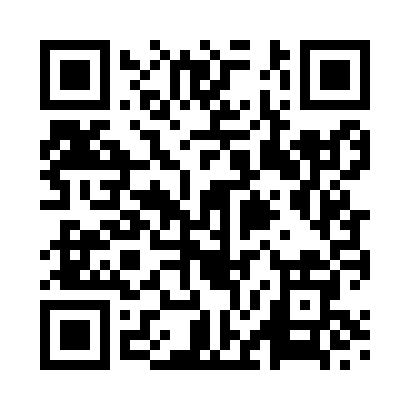 Prayer times for Greenhill, Stirling, UKWed 1 May 2024 - Fri 31 May 2024High Latitude Method: Angle Based RulePrayer Calculation Method: Islamic Society of North AmericaAsar Calculation Method: HanafiPrayer times provided by https://www.salahtimes.comDateDayFajrSunriseDhuhrAsrMaghribIsha1Wed3:225:311:136:258:5611:042Thu3:215:281:126:268:5811:053Fri3:205:261:126:279:0011:064Sat3:185:241:126:299:0211:075Sun3:175:221:126:309:0411:086Mon3:165:201:126:319:0611:097Tue3:155:181:126:329:0811:108Wed3:145:151:126:339:1011:119Thu3:135:131:126:359:1111:1210Fri3:125:111:126:369:1311:1311Sat3:115:091:126:379:1511:1412Sun3:105:081:126:389:1711:1513Mon3:095:061:126:399:1911:1614Tue3:085:041:126:409:2111:1715Wed3:075:021:126:419:2311:1816Thu3:065:001:126:429:2511:1917Fri3:054:581:126:439:2711:1918Sat3:044:571:126:449:2811:2019Sun3:044:551:126:459:3011:2120Mon3:034:531:126:469:3211:2221Tue3:024:521:126:479:3411:2322Wed3:014:501:126:489:3511:2423Thu3:014:491:126:499:3711:2524Fri3:004:471:126:509:3911:2625Sat2:594:461:136:519:4011:2726Sun2:594:441:136:529:4211:2727Mon2:584:431:136:539:4311:2828Tue2:574:421:136:539:4511:2929Wed2:574:401:136:549:4611:3030Thu2:564:391:136:559:4811:3131Fri2:564:381:136:569:4911:31